Портфолио воспитателяШамсутдинова Алина РавилевнаВоспитатель МДОБУ детский сад №51 г. Сочи «Маячок»Дата рождения: 8 августа 1998 г.Педагогический стаж: 2 года, с 11.09.2018Категория: Соответствие занимаемой должности                Образование: среднее профессиональное образование по специальности 44.02.01 Дошкольное образование, Квалификация: воспитатель детей дошкольного возраста.Получаю: высшее образование, профиль подготовки: дошкольное образование                  Педагогическое кредо:   Дети - самое лучшее, что есть в нашей жизни, поэтому я разными путями и способами стараюсь сделать их счастливыми!  Курсы повышения квалификации:В 2019г. получила удостоверение о повышении квалификации по дополнительной профессиональной программе: «Обучение работников образовательных учреждений навыкам оказания первой помощи», в объеме 16 часов;Курсы дополнительной подготовки:В 2017 г. получила удостоверение о дополнительной подготовке курса «Логопедия», в объёме 72 часа;В 2018 г. получила паспорт компетенций «Молодые профессионалы (Ворлдскиллс Россия)»Мои достижения:В 2019г. награждена дипломом за подготовку участника Всероссийского творческого конкурса для дошкольников, школьников, студентов и педагогов, «Он сказал: «Поехали!» (1 место) в номинации «Рисунок»;В 2019г.  участвовала в  творческом конкурсе «След цивилизации» в рамках экологического месячника, посвященного Международному дню Матери-Земли, где воспитанник Ноговицын Аркадий награжден дипломом (2 место);В 2019г. участвовала в 1 городском конкурсе среди  дошкольных образовательных организаций города Сочи «Мастерская Деда Мороза», в номинации «Ёлочная игрушка», где воспитанница Тридубенко Виталина награждена дипломом (2 место);В 2019г. участвовала в муниципальном конкурсе детского среди дошкольников г. Сочи «Россия! Родина моя!», в номинации «Твои бескрайние просторы», где воспитанник Сибошвили Остап награжден дипломом (2 место);В 2019г. награждена сертификатом за участие во 2  Всероссийском форуме работников дошкольного образования «Современные тенденции и перспективы развития дошкольного образования»;В 2019г. участвовала в городском экологическом месячнике, посвященном Международному дню Матери-Земли, творческий фотографий «Социальный репортаж», где коллектив воспитанников группы №5 награждены грамотой;В 2019г. участвовала в городском экологическом месячнике, посвященном Международному дню Матери-Земли, творческий конкурс «След цивилизации», где воспитанник Конопацкий Егор награжден грамотой;В 2019г. участвовала в городском экологическом месячнике, посвященном Международному дню Матери-Земли, творческий конкурс «След цивилизации», где воспитанник Милосердов Дмитрий награжден грамотой;В 2020г. участвовала в  Международной олимпиады «Глобус», дисциплина: ПДД, где воспитанница Тридубенко Виталины награждена дипломом; В 2020г. участвовала в конкурсе изобразительного и декоративно-прикладного творчества «Пасхальный звон», в номинации «Вдохновение», где воспитанник Торосян Армен награжден дипломом (3 место);  В 2020г. участвовала в творческом конкурсе «И я пришла, меня зовут победа», где воспитанница Кузнецова Ирина награждена дипломом;В 2020г. участвовала в онлайн конкурсе «Кубань читает Пушкина-2020» приуроченный к Пушкинскому дню России, где воспитанница Смелова Екатерина награждена сертификатом; В 2020г.  участвовала в конкурсе «Семейные экологические проекты», в номинации «Красная книга», где воспитанник Авджян Артур награжден дипломом (2 место);В 2020г. участвовала в городском экологическом фестивале-конкурсе «Дошколята-защитники первоцветов», в номинации «Литературный конкурс «Первоцветам-быть!», где воспитанница Рябченко Дана награждена грамотой (1место).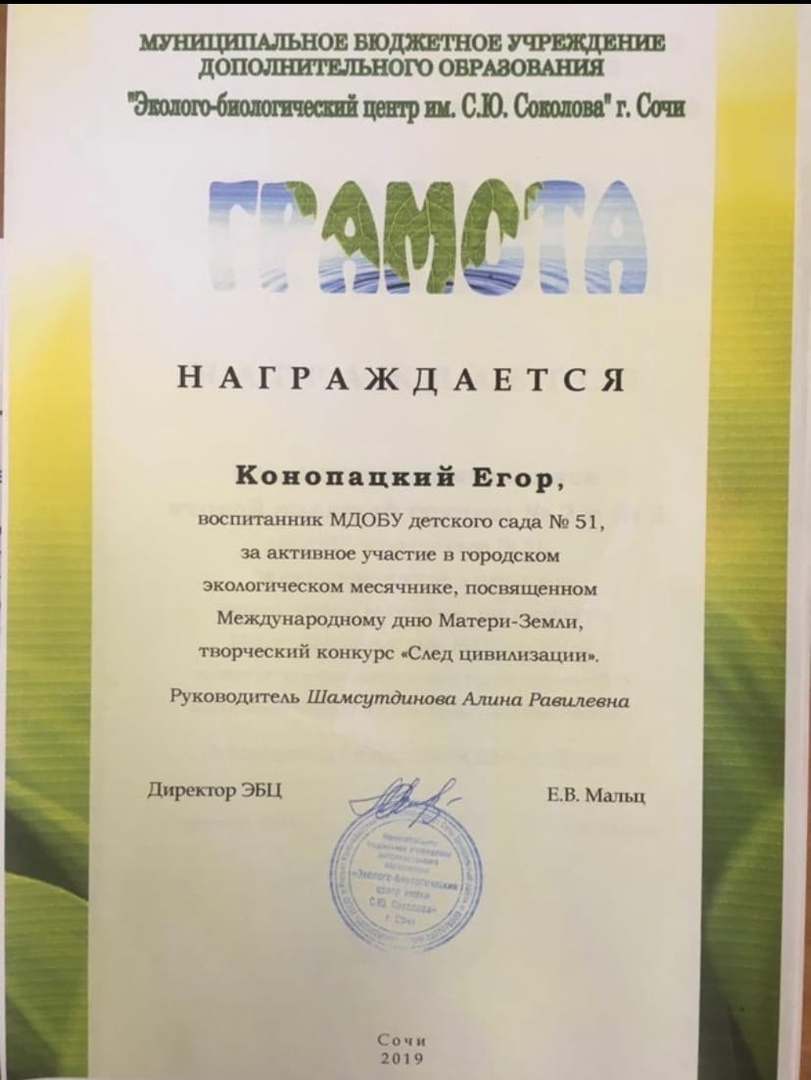 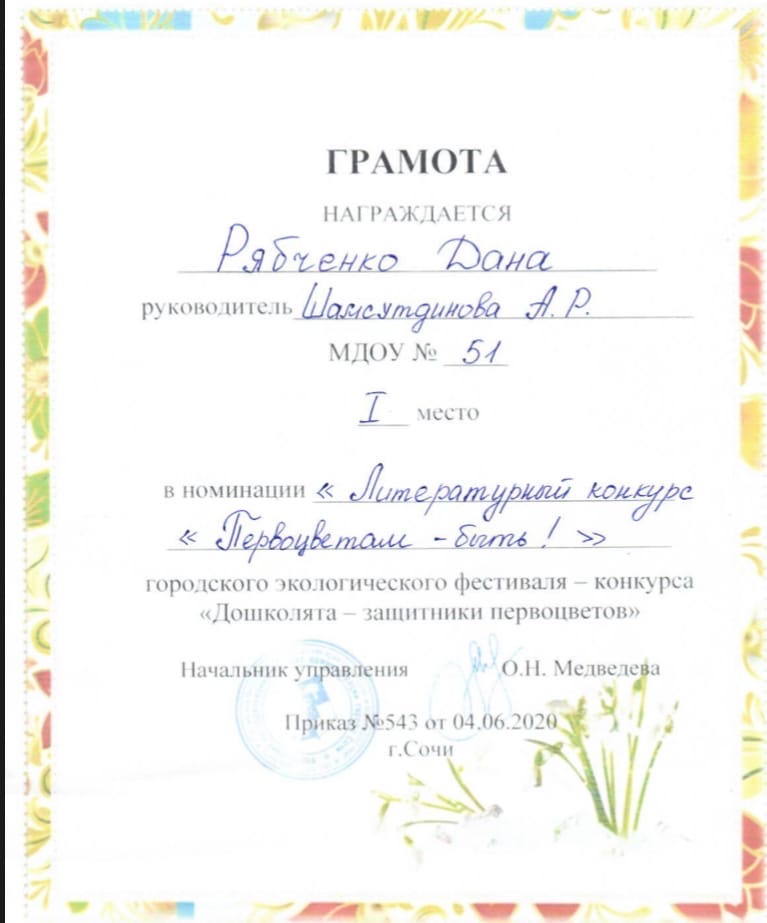 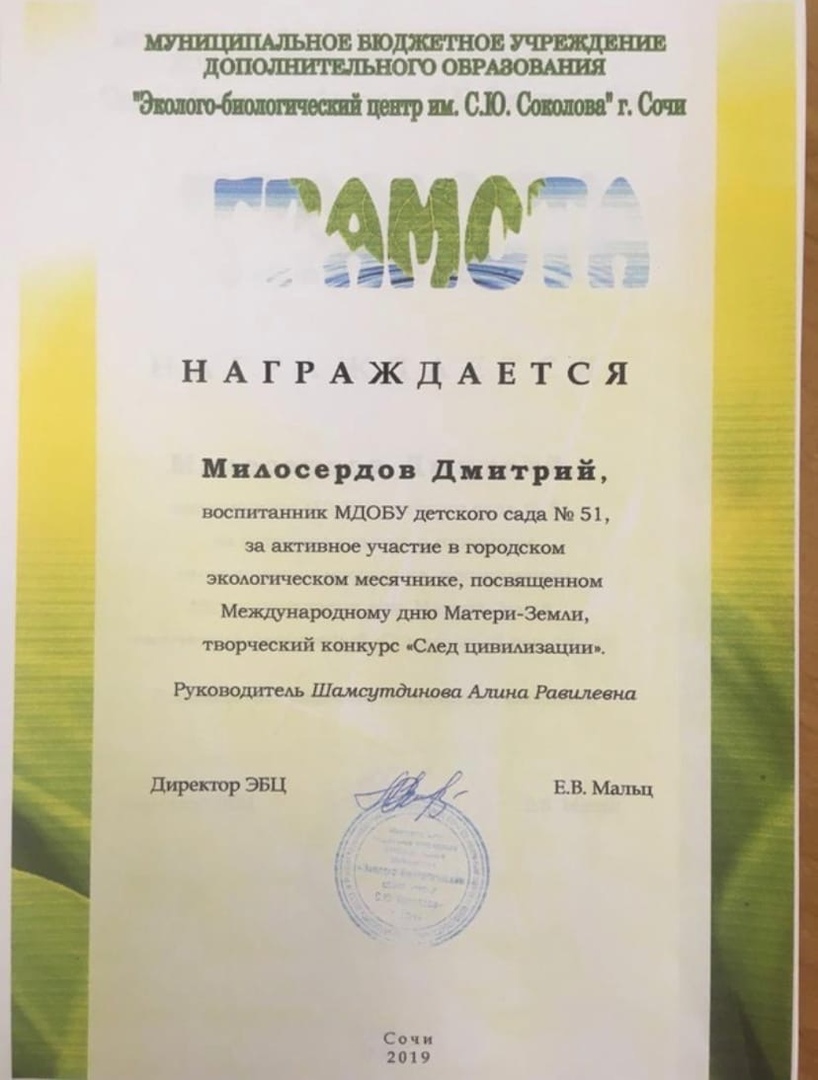 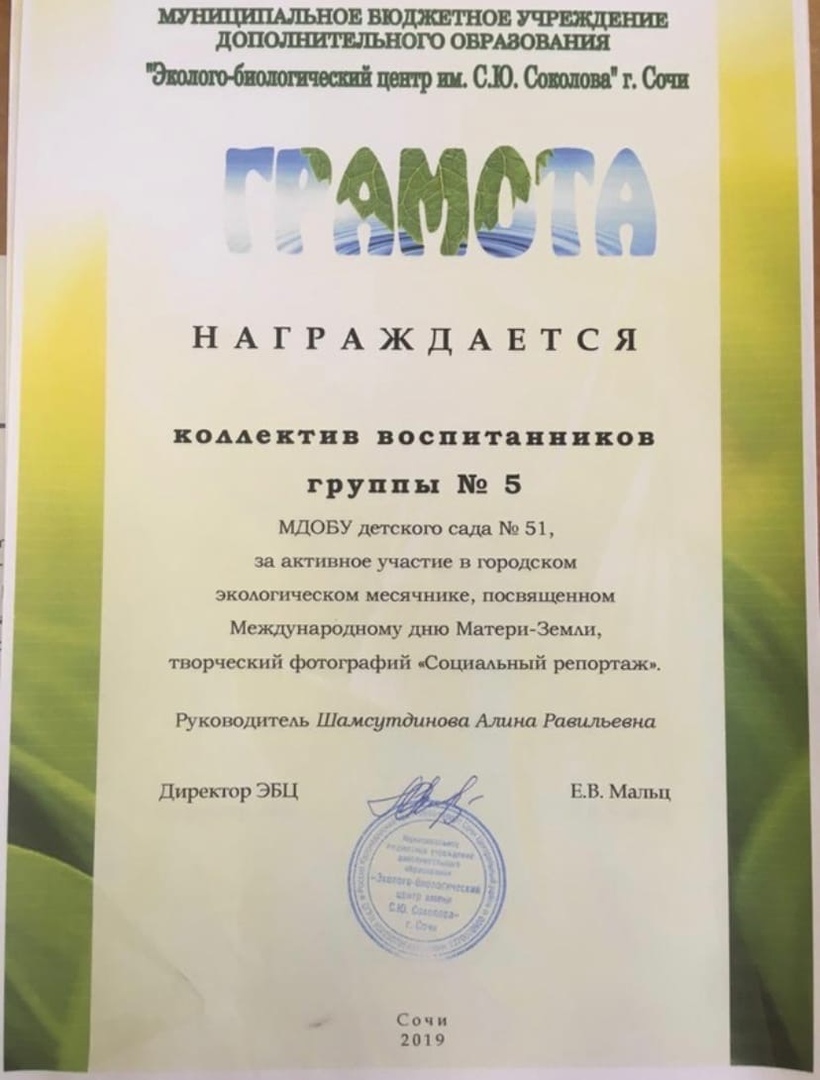 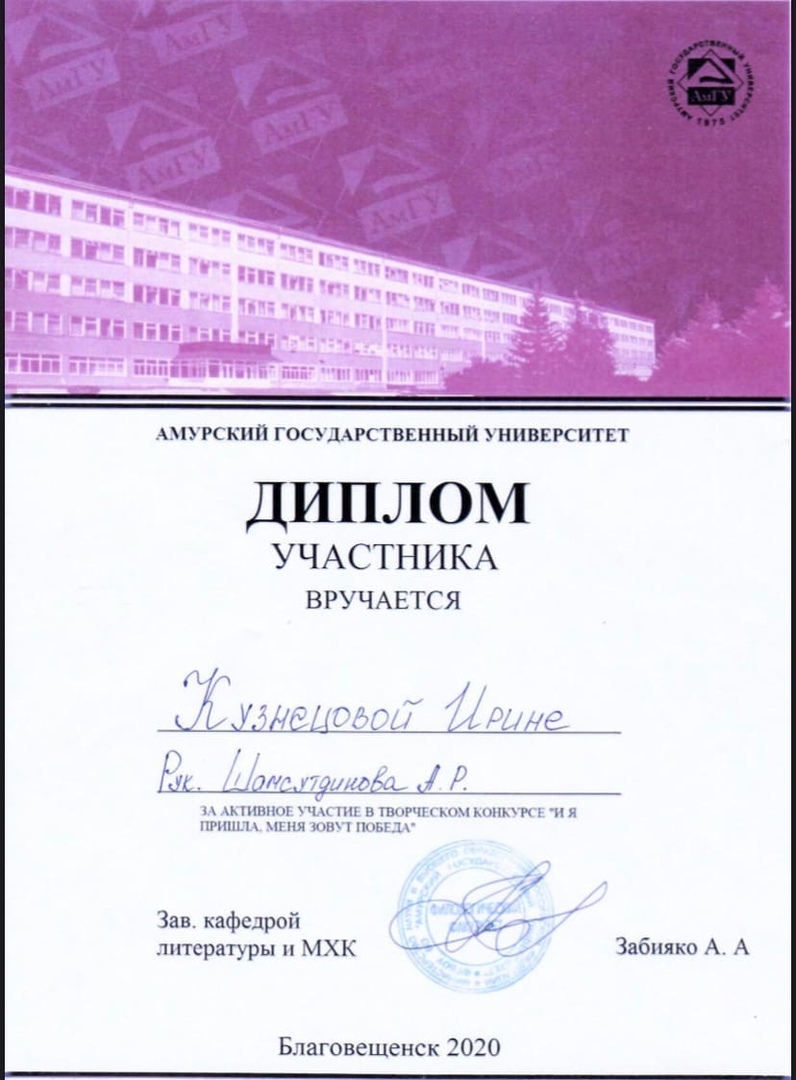 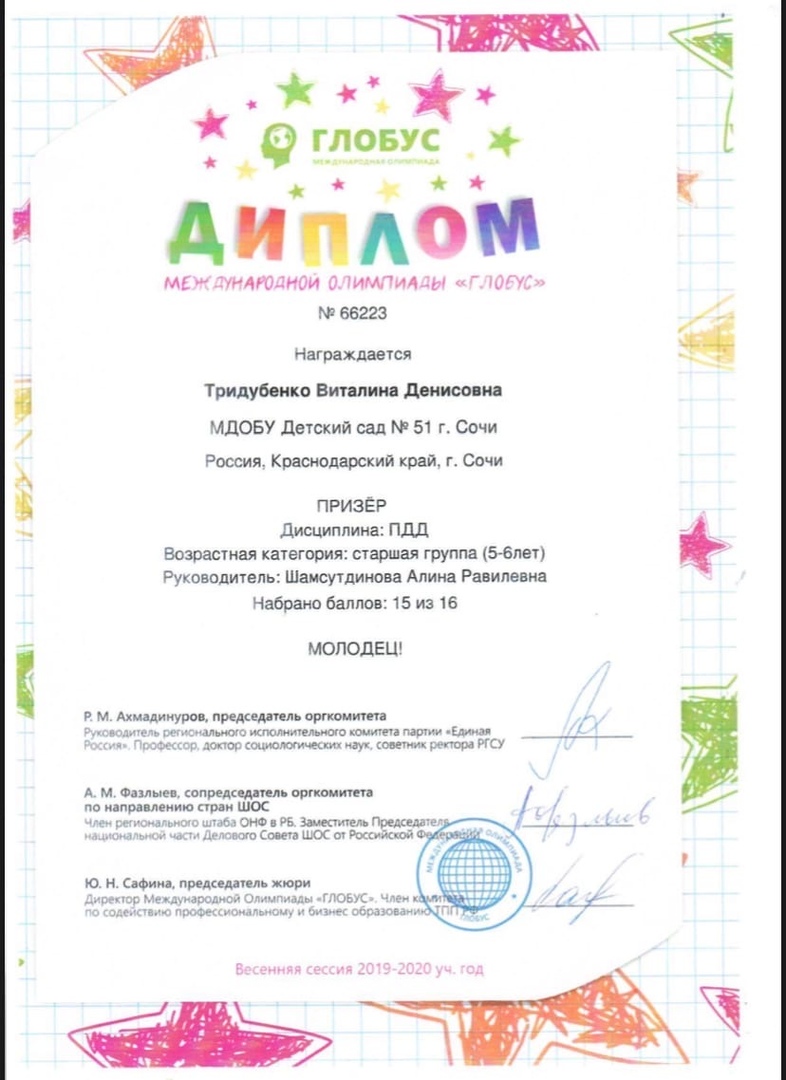 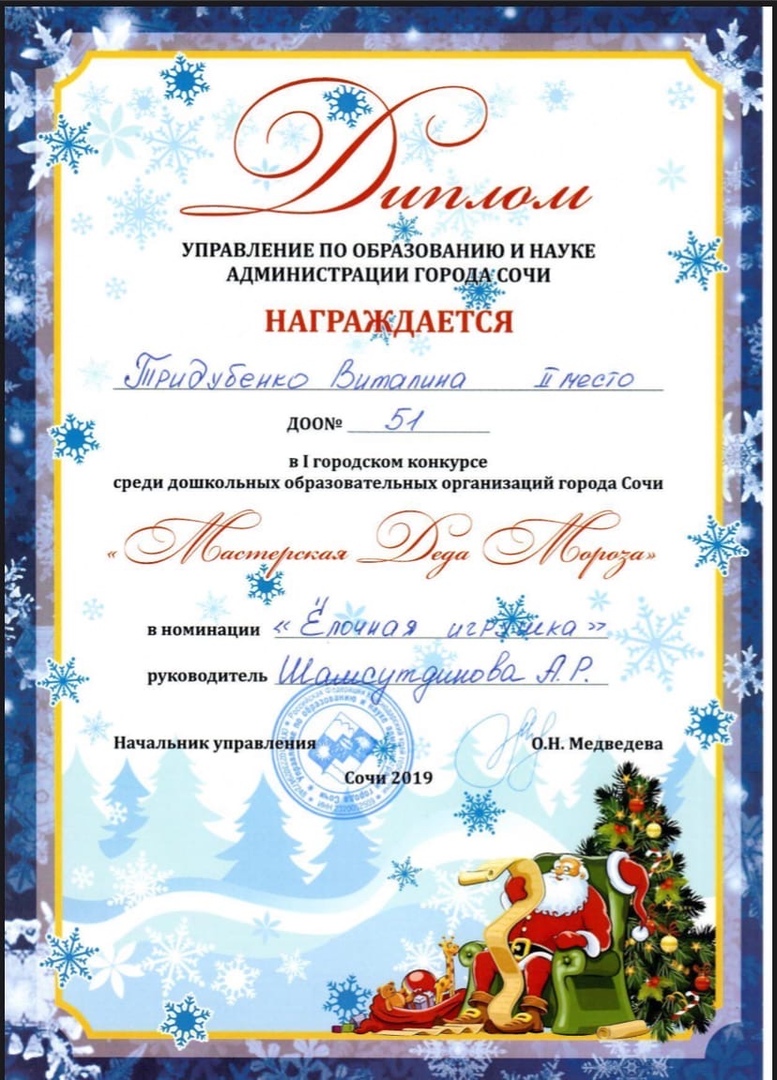 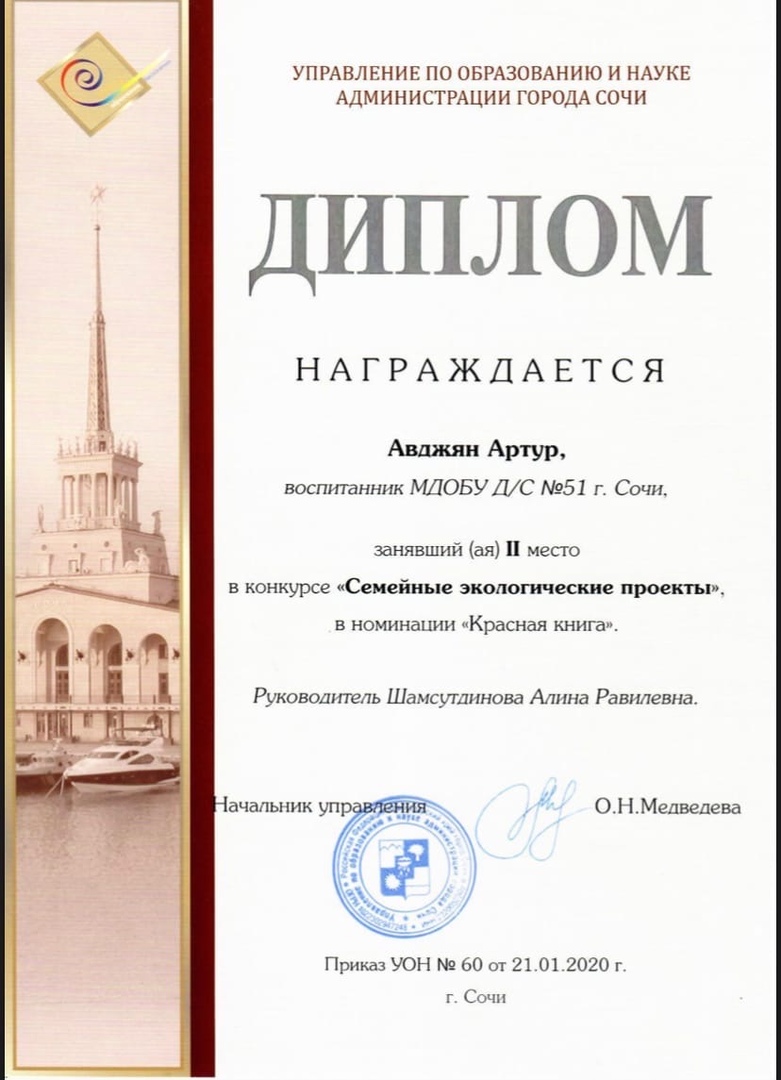 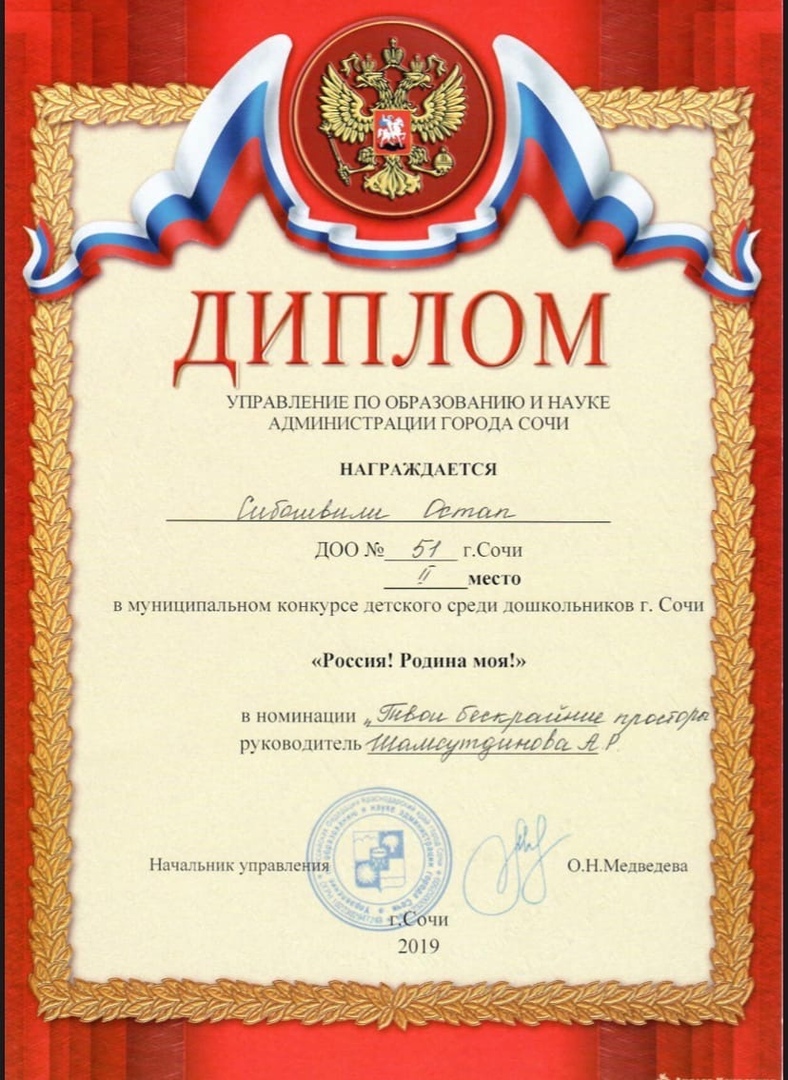 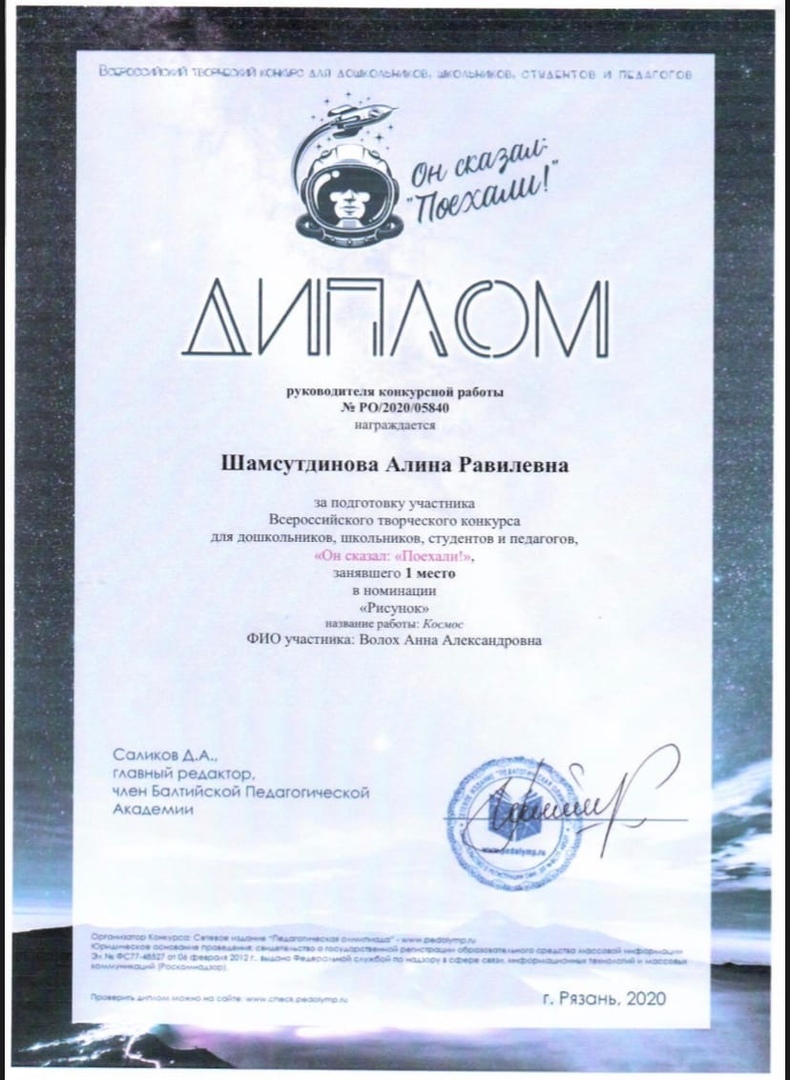 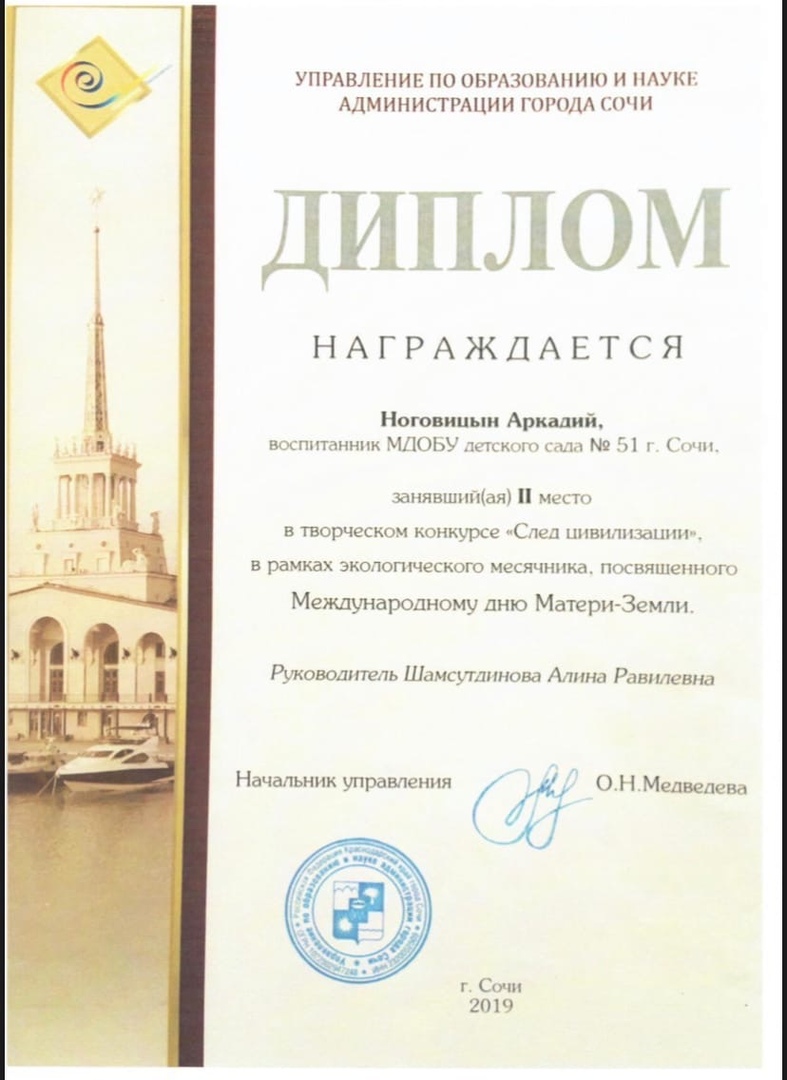 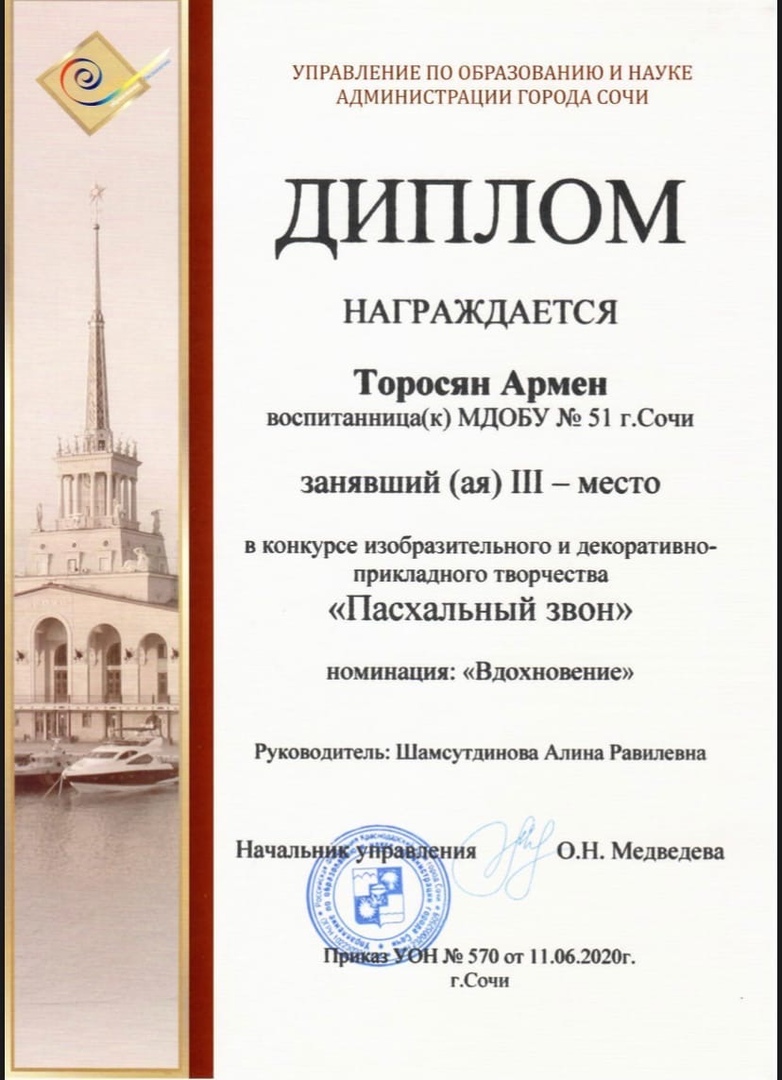 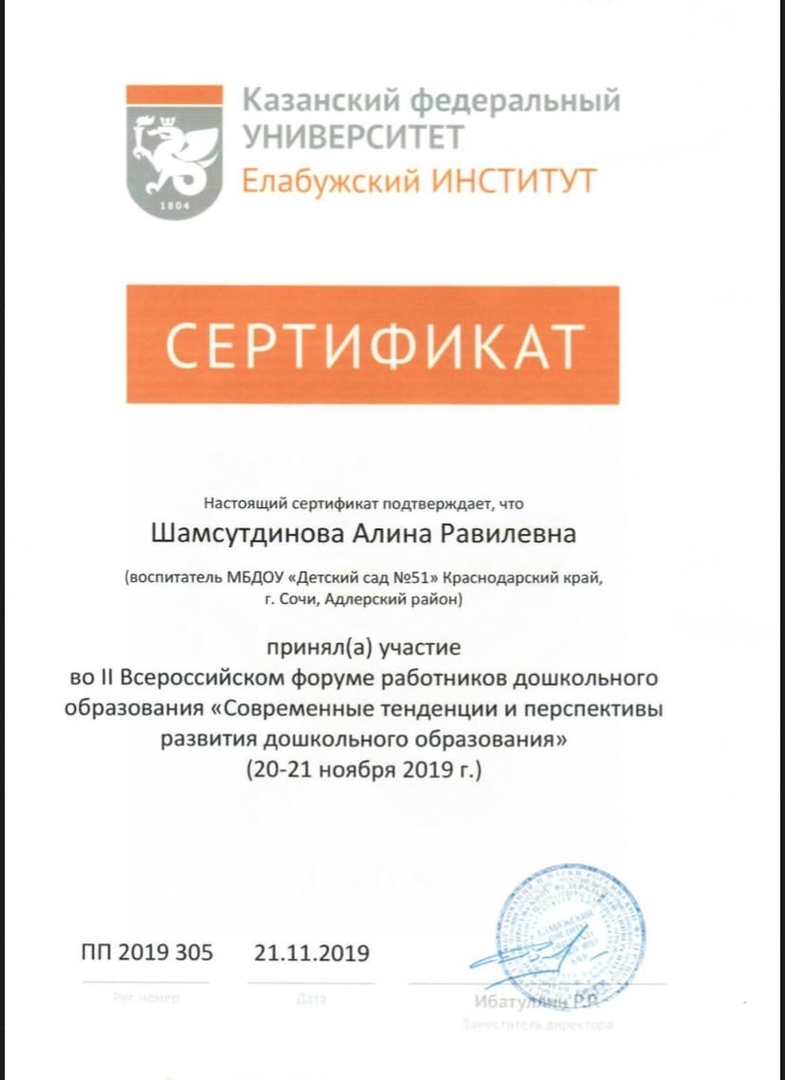 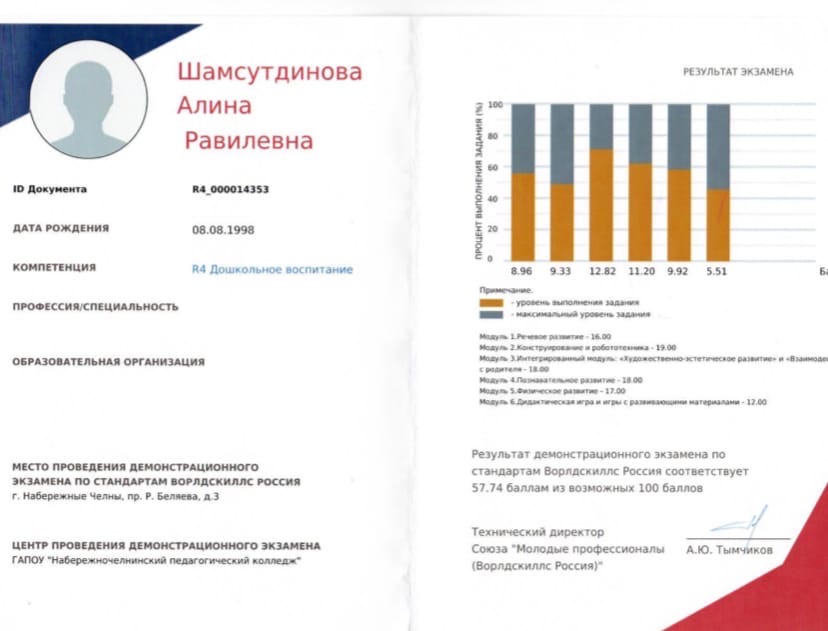 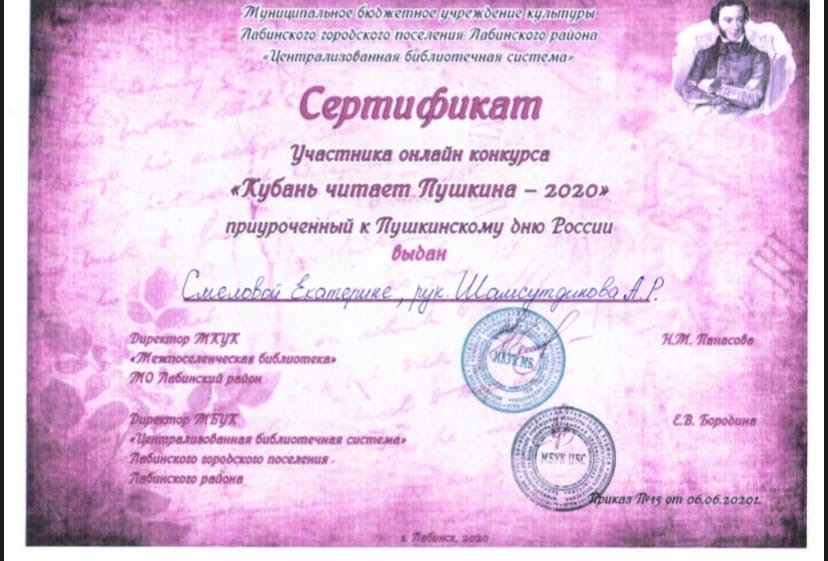 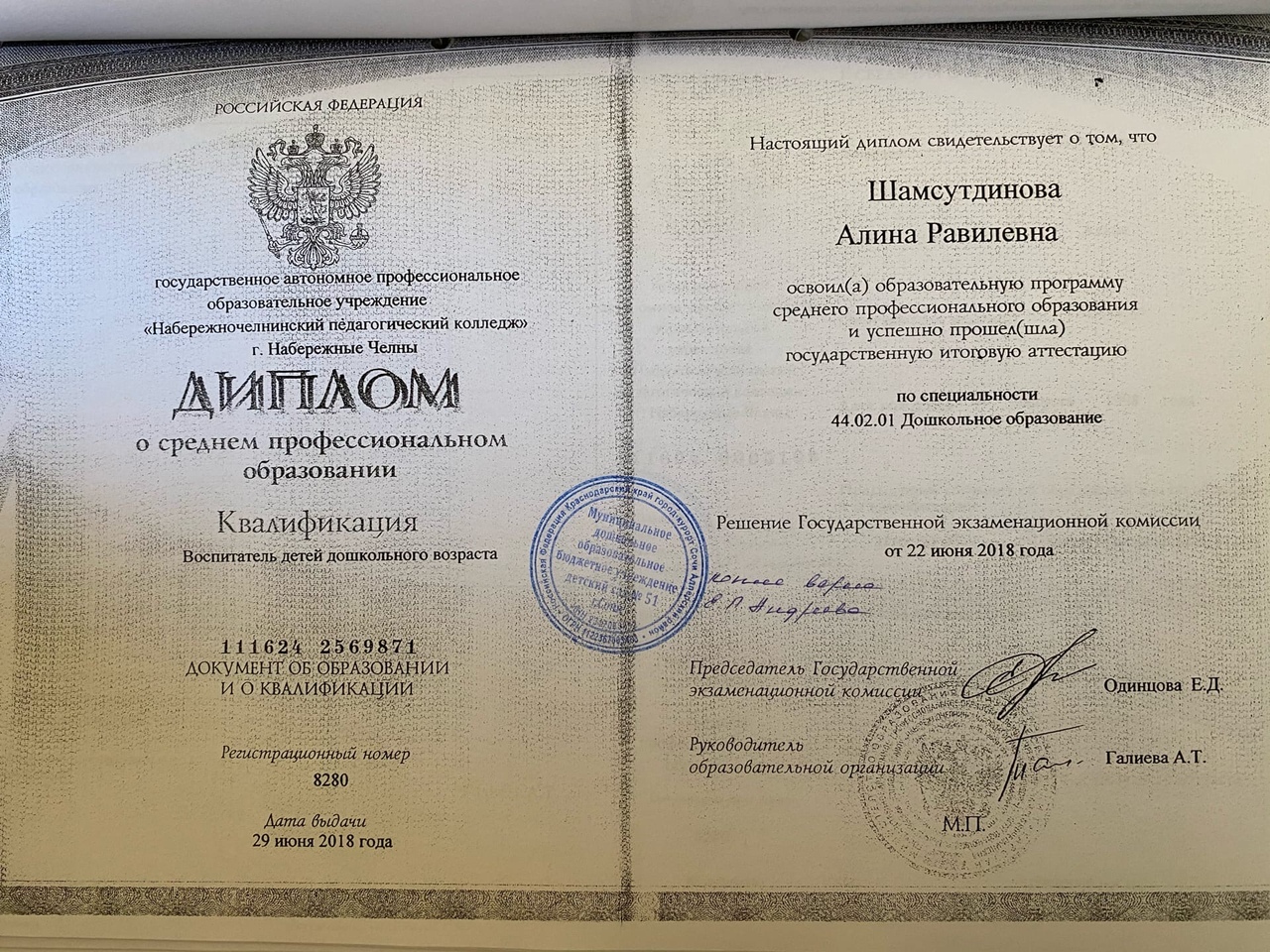 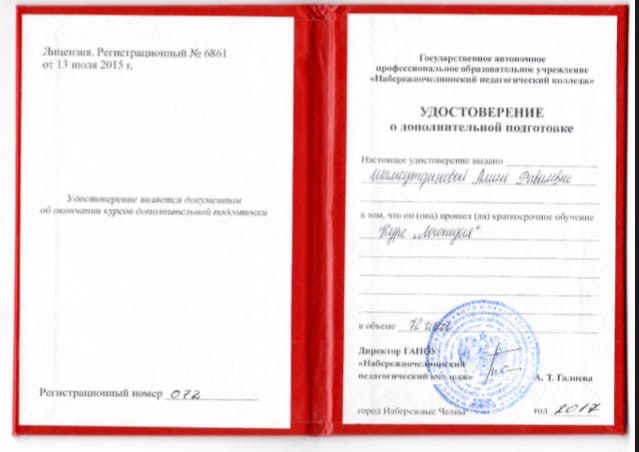 